L'ACTU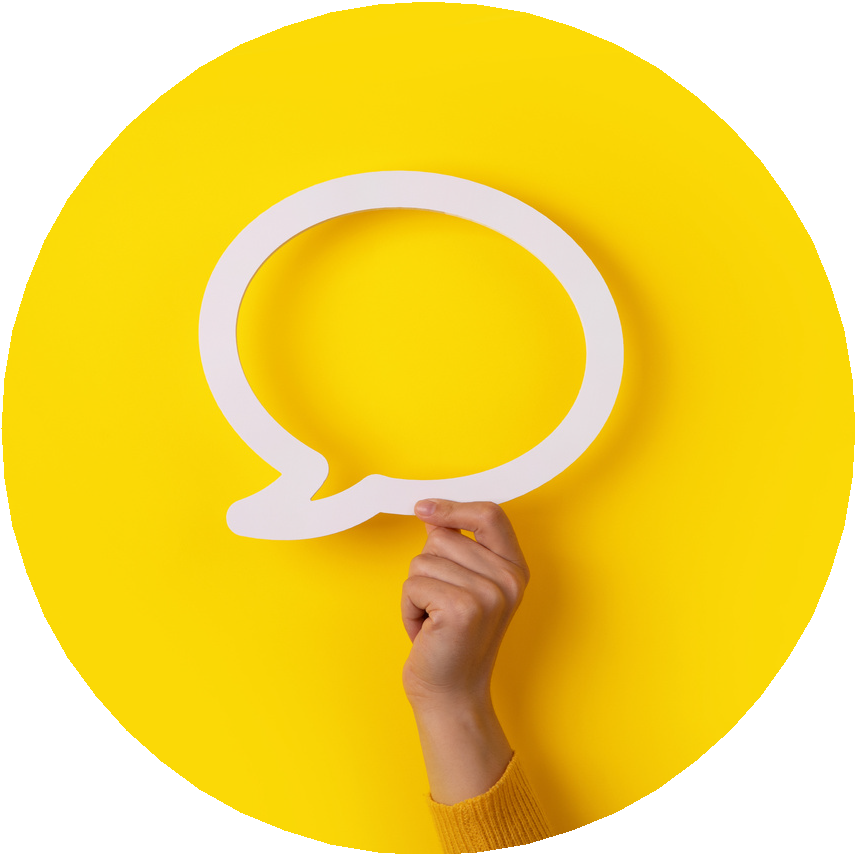 QUESTIONS & ANALYSE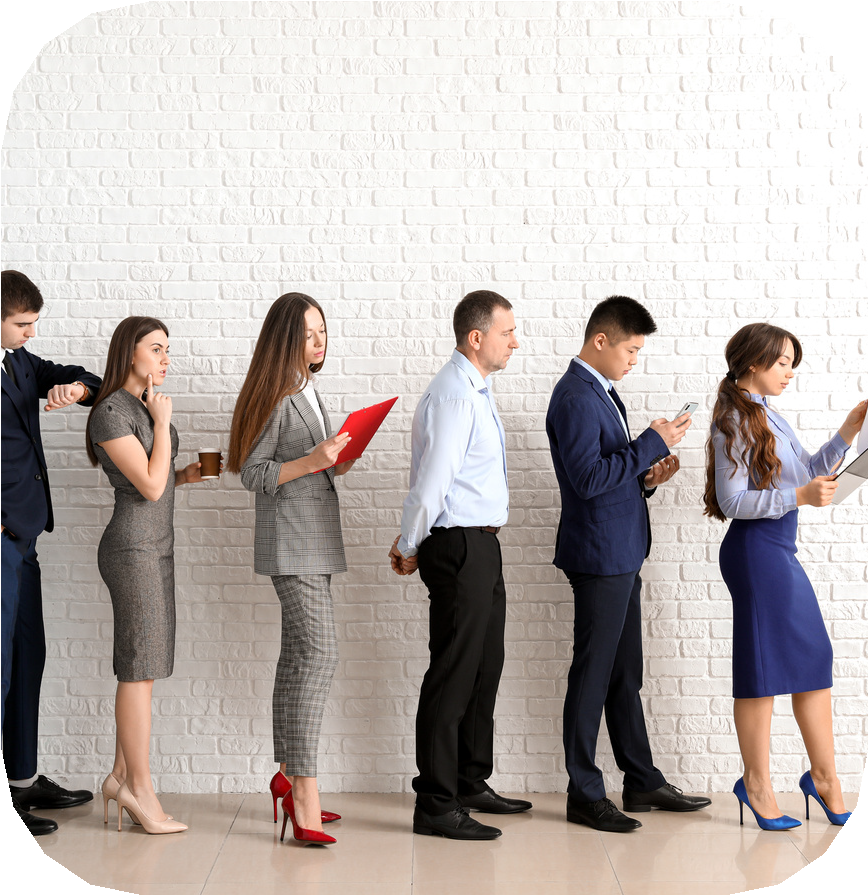 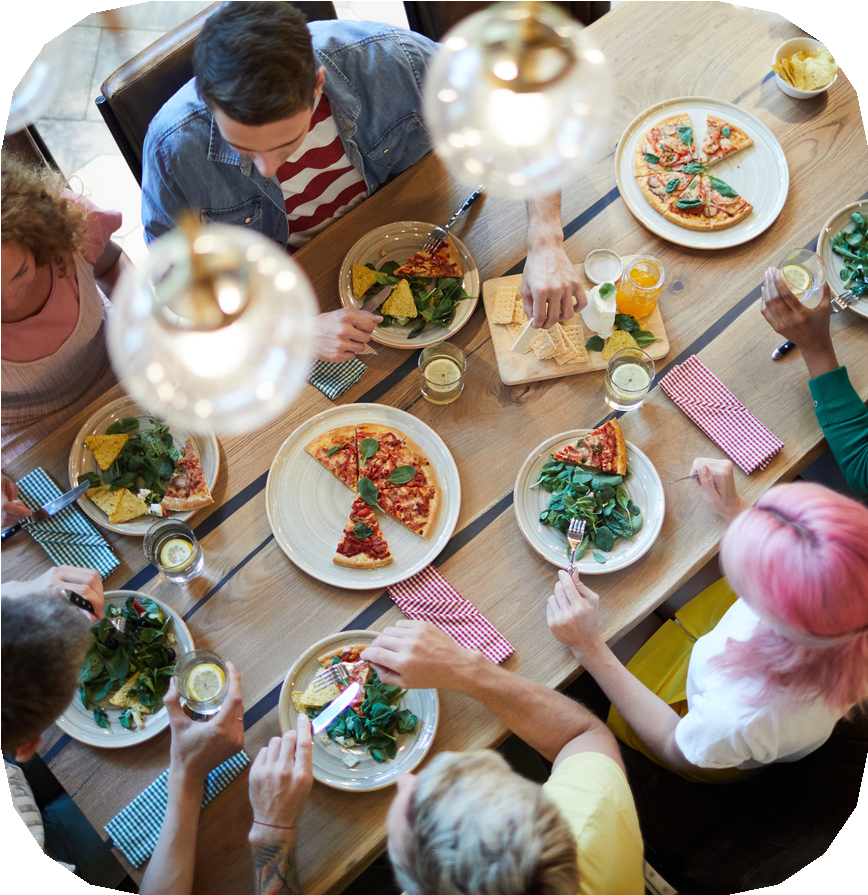 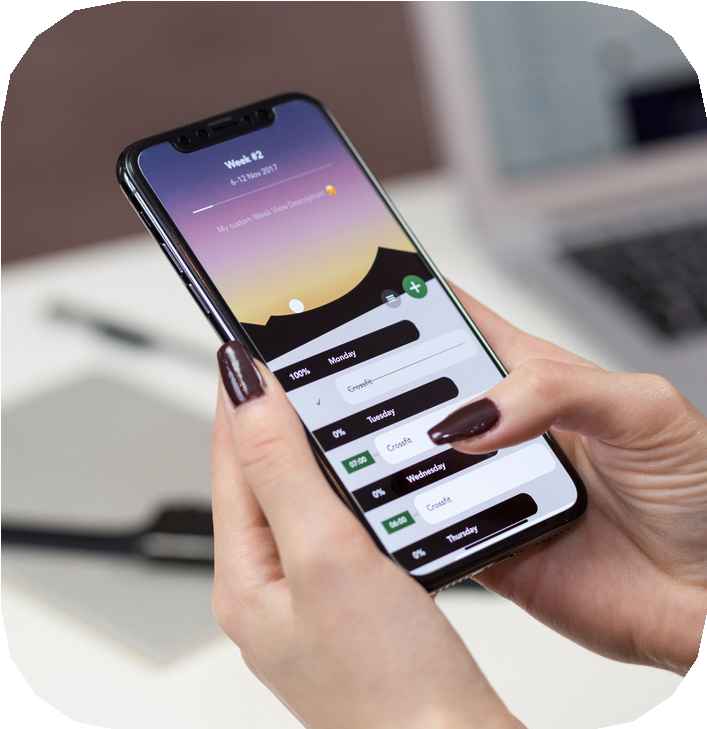 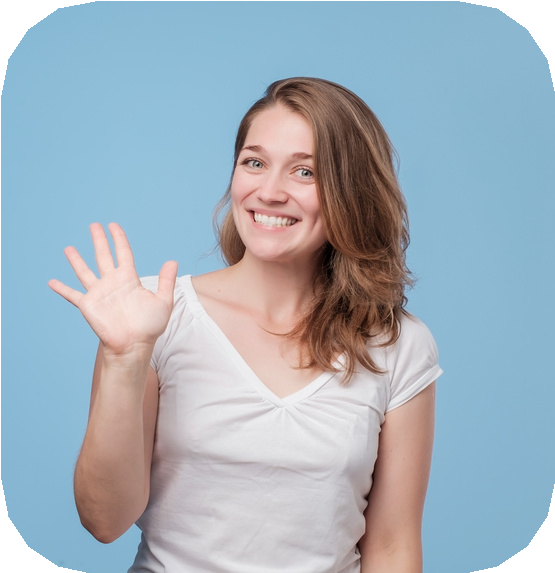 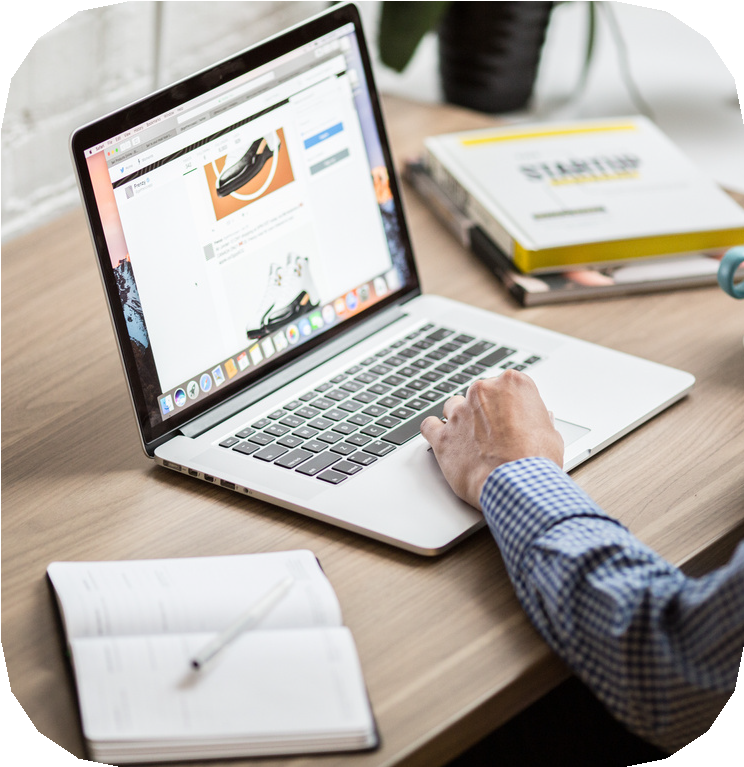 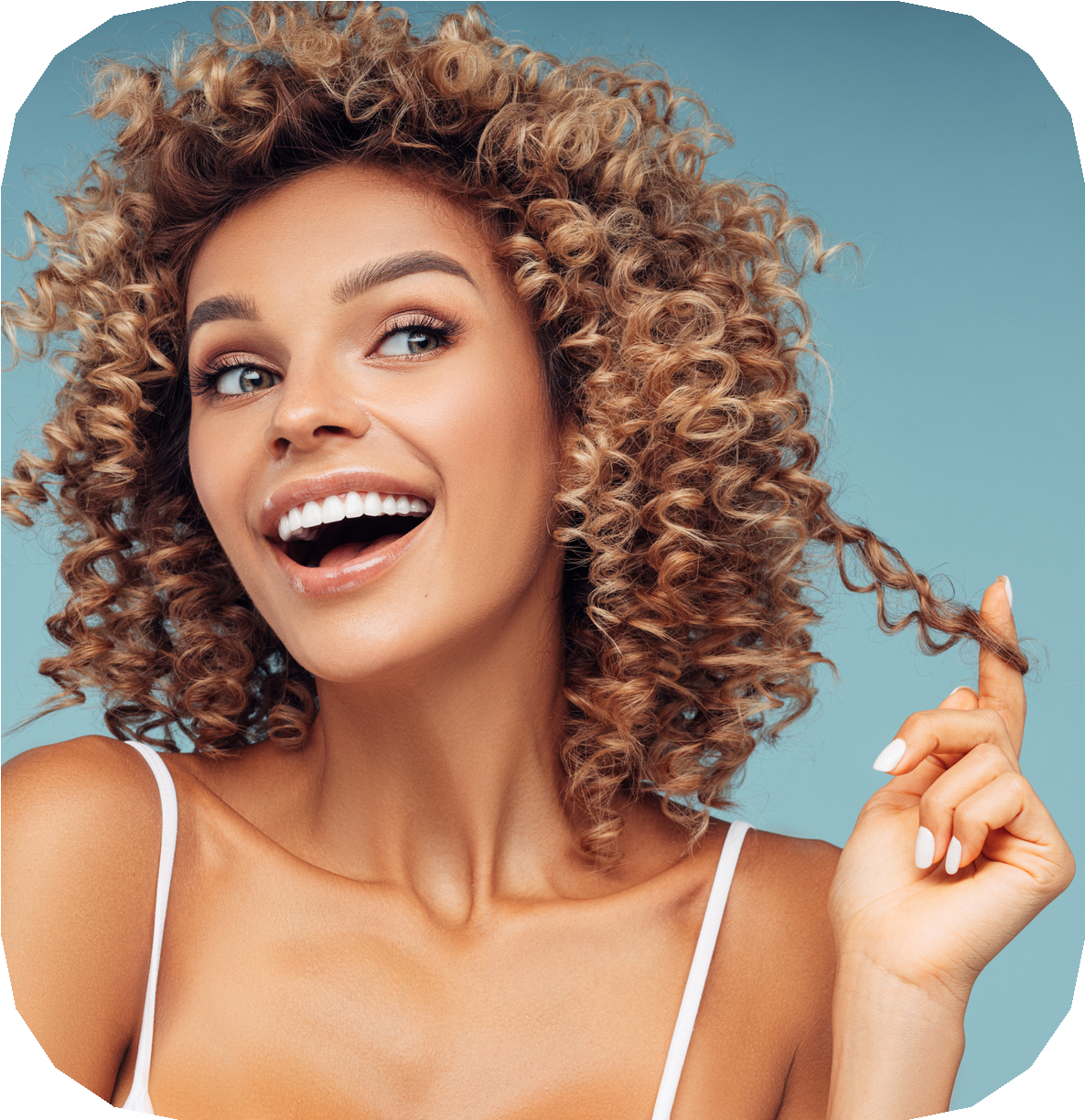 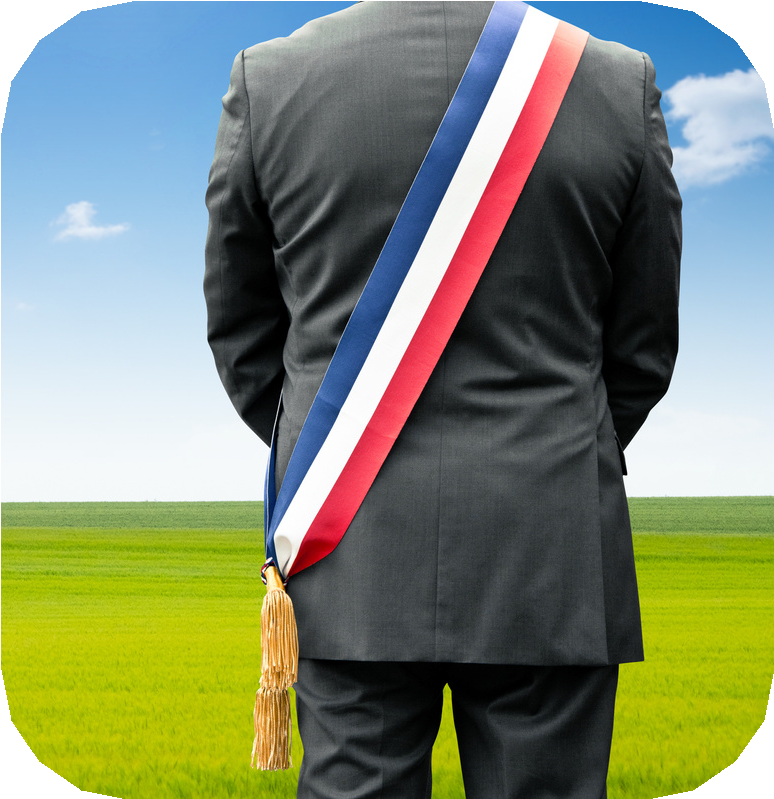 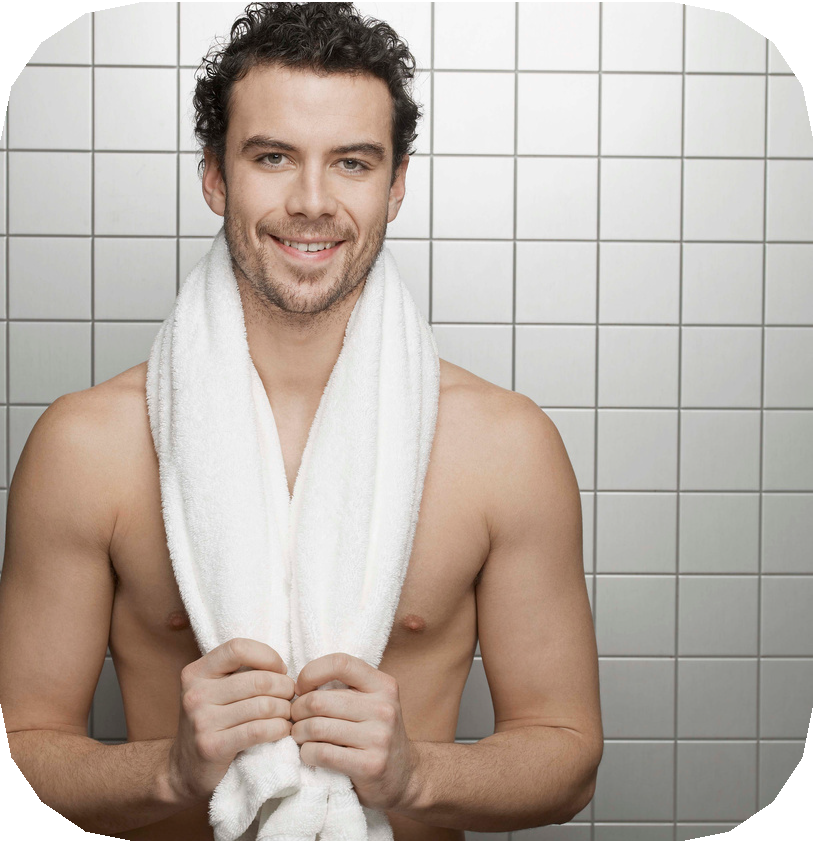 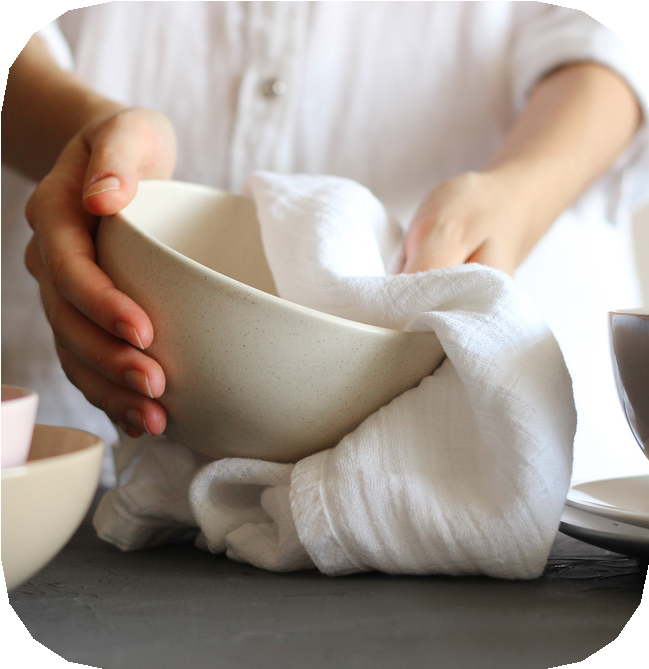 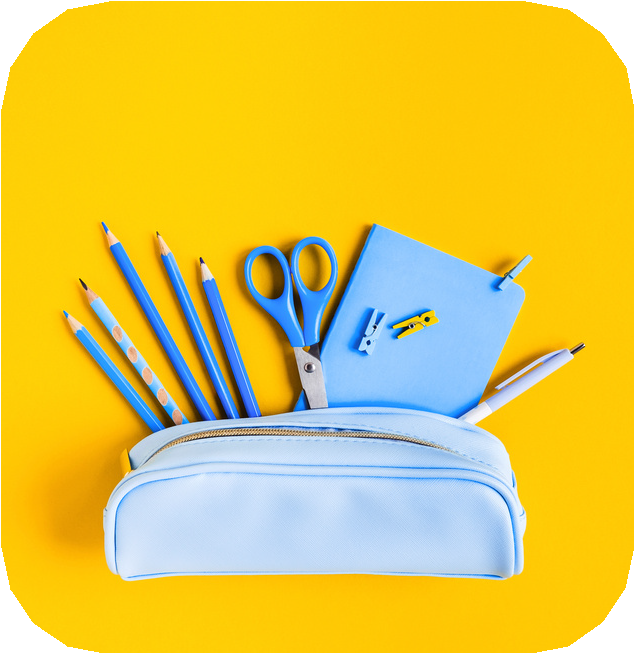 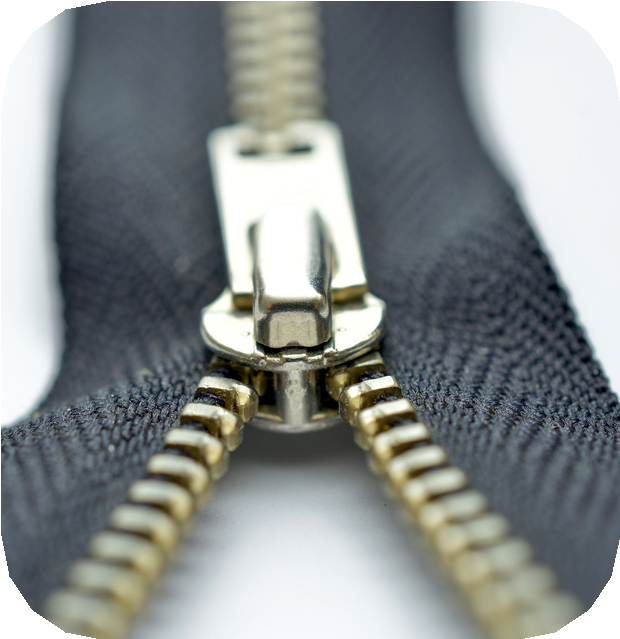 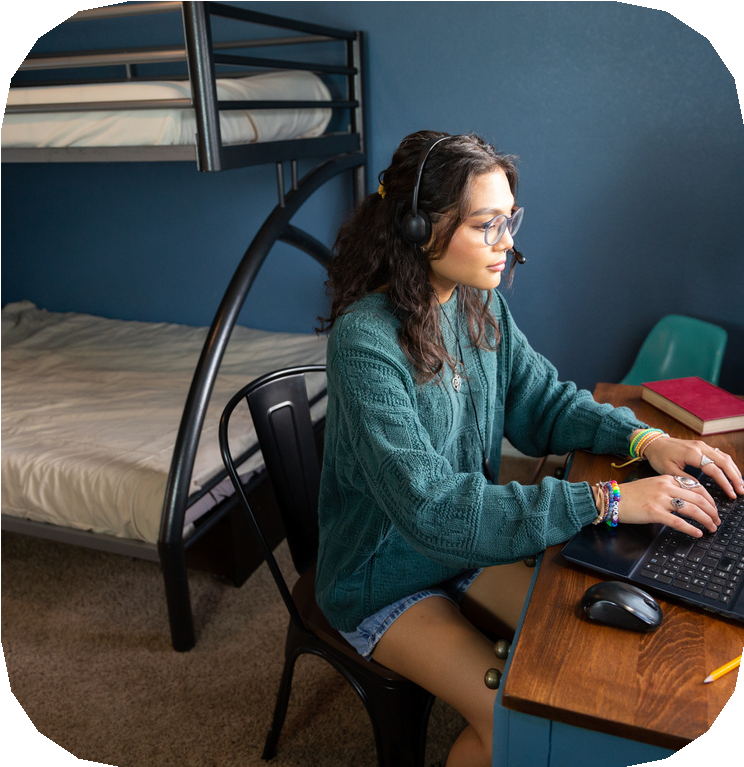 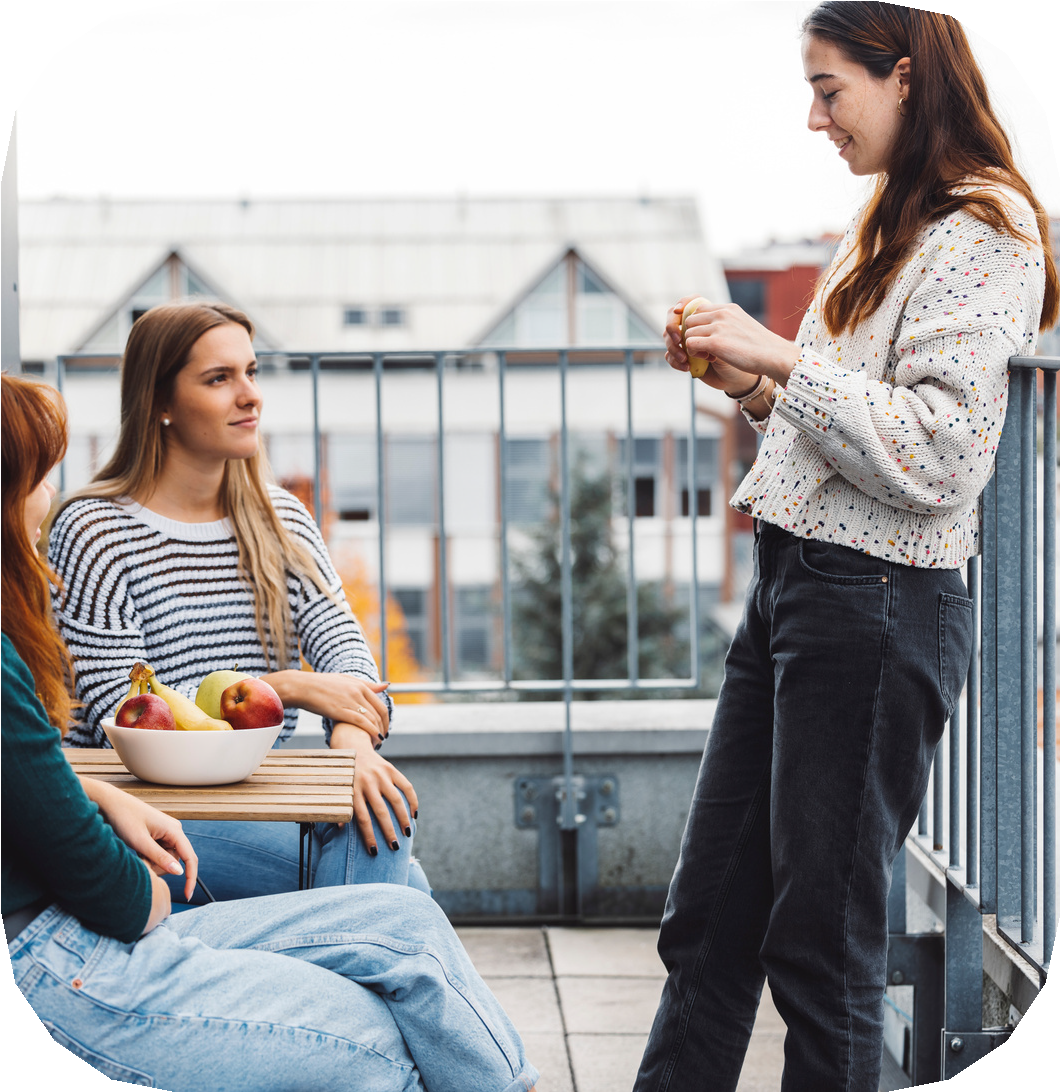 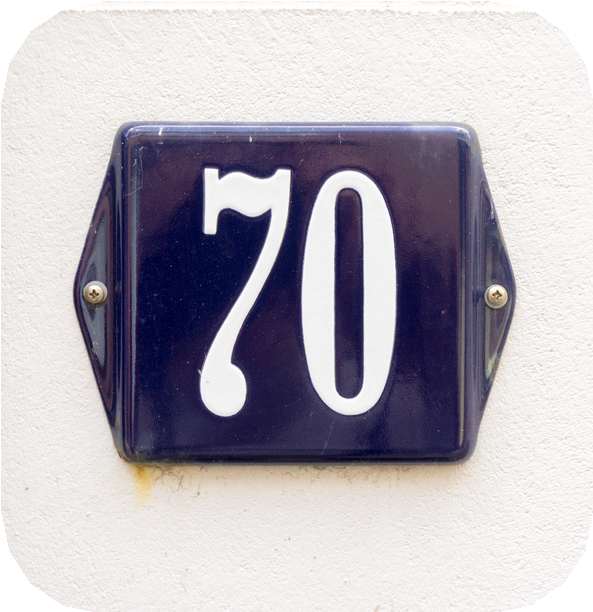 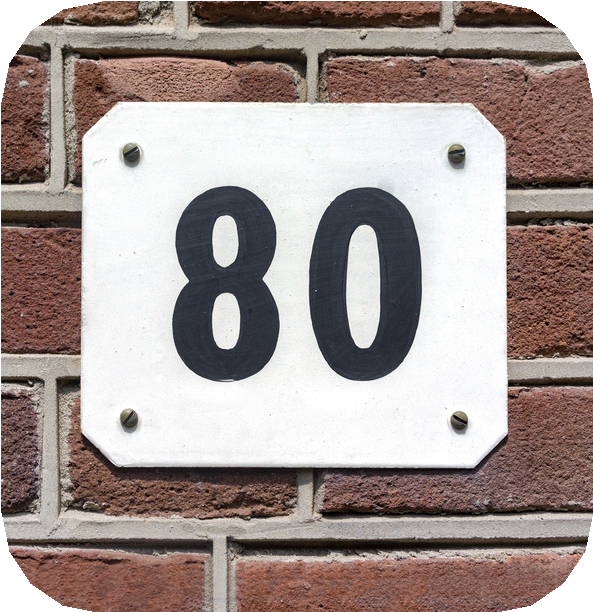 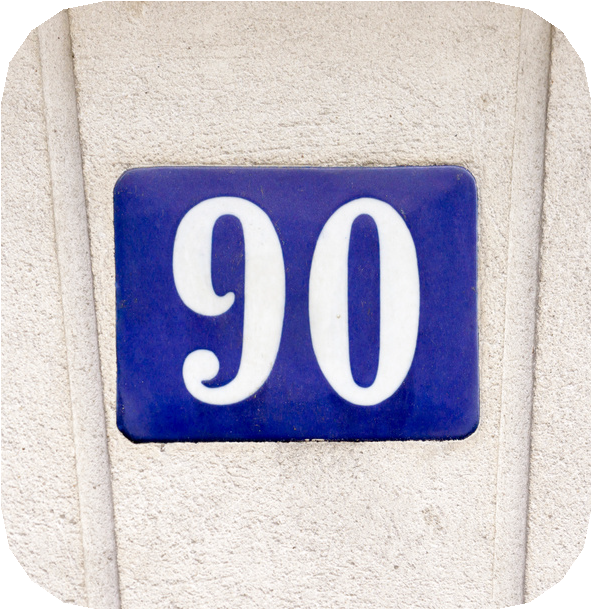 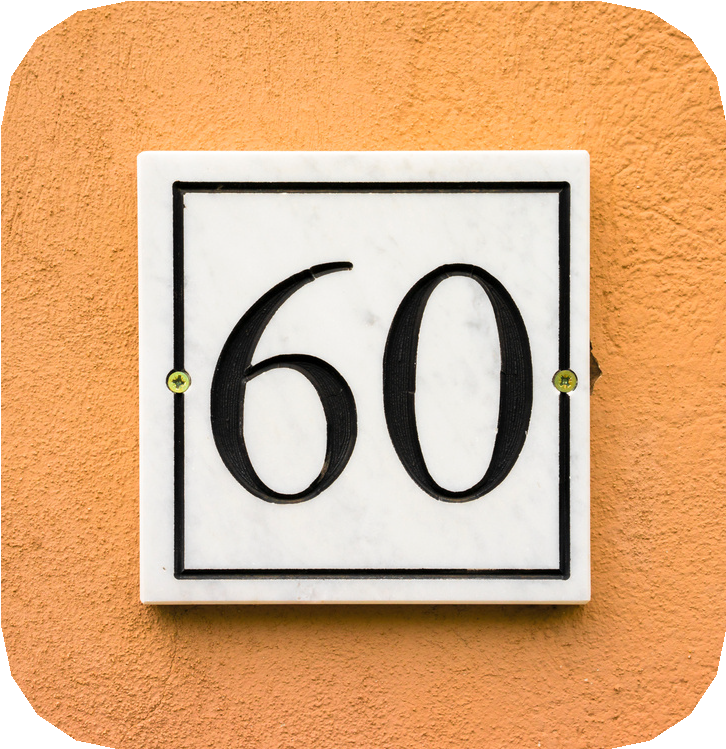 Question d'intro.Note le mot français ou l'expression française qui correspond à la photo.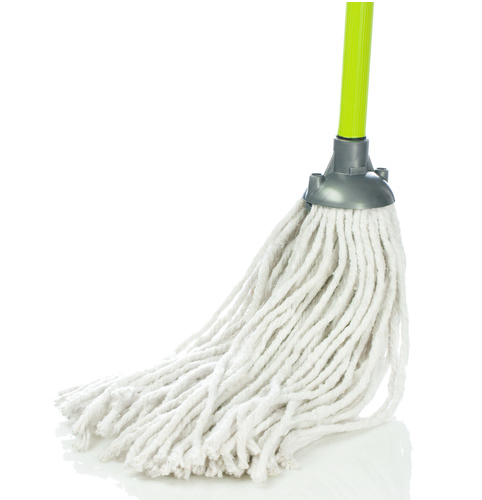 VIDÉO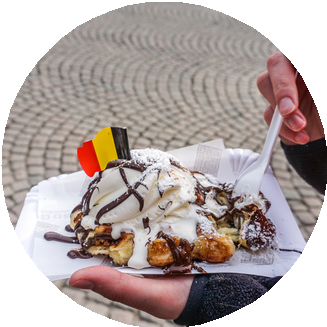 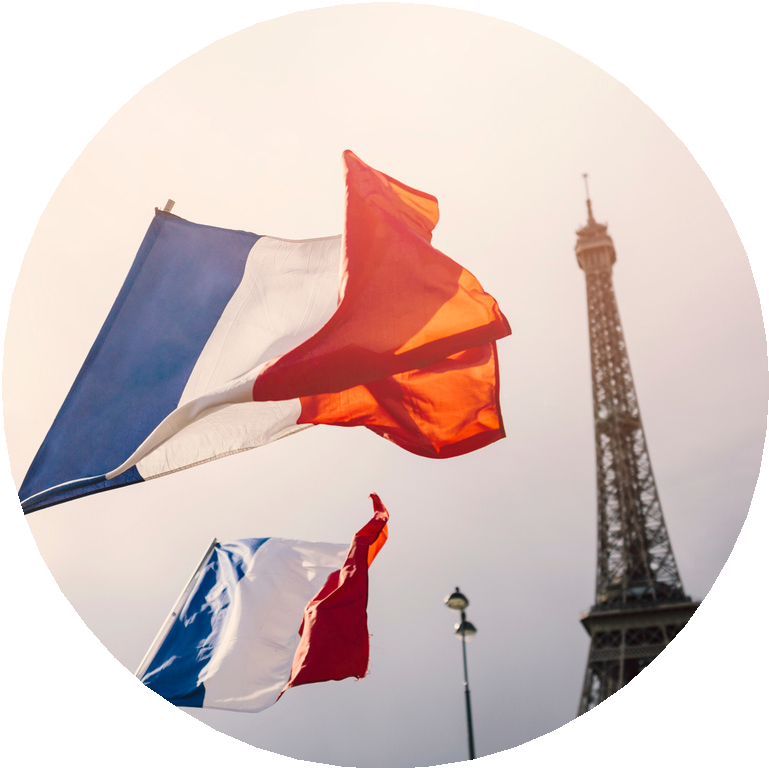 Le français de Belgique VS le français de France(@Français avec Nelly)Regarde maintenant la vidéo et note à chaque fois l'expression belge et l'expression française. Mets une croix à côté du mot que tu avais noté à la page précédente pour évaluer si tu parles plutôt le français de France ou de Belgique.Réponds encore à quelques questions concernant la vidéo.- C'est quoi un belgicisme ? Formule une petite définition............................................................................................................................................................- Quel est le métier des deux jeunes femmes dans la vidéo ? A quoi le remarque-t-on ?......................................................................................................................................................................................................................................................................................................................- Donne l'exemple d'un mot qui est prononcé différemment en France et en Belgique............................................................................................................................................................- Explique pourquoi l'utilisation du verbe "savoir" pour "pouvoir" pose problème en France ?......................................................................................................................................................................................................................................................................................................................- Pourquoi est-ce plus compliqué pour un(e) Français(e) de comprendre le français de Belgique que l'inverse ?......................................................................................................................................................................................................................................................................................................................- Le système des chiffres est plus complexe en français de France ou en français de Belgique ? Explique.......................................................................................................................................................................................................................................................................................................................- Pour finir, tu préfères les expressions belges ou françaises ? Et lesquelles devrait-on selon toi apprendre en priorité à l'école ? Explique pourquoi.......................................................................................................................................................................................................................................................................................................................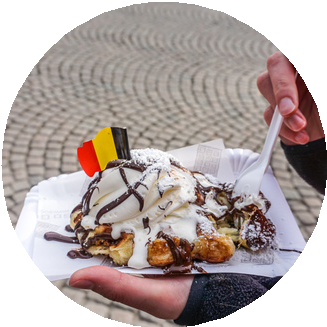 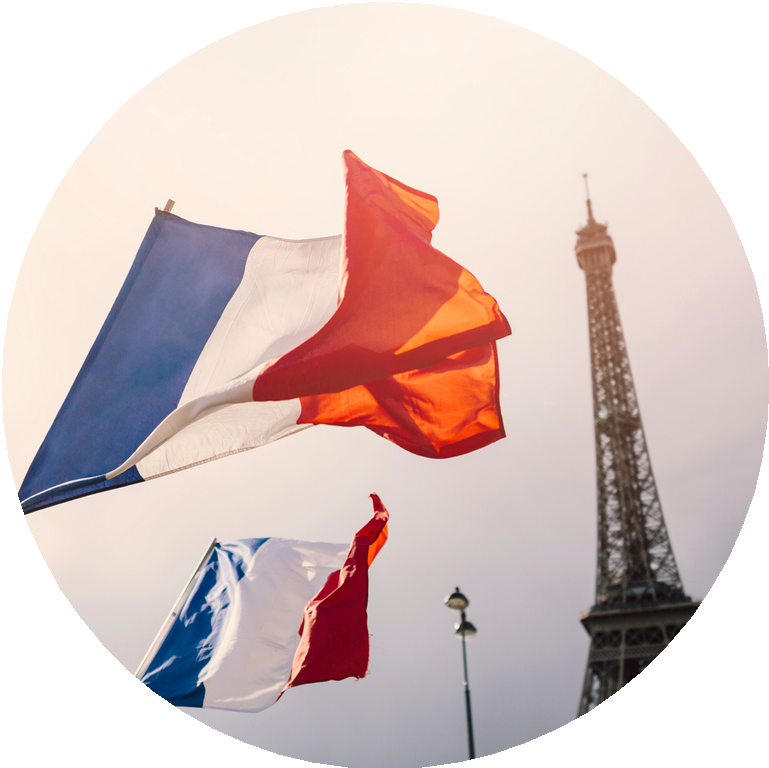 